Orthoptic Education Fund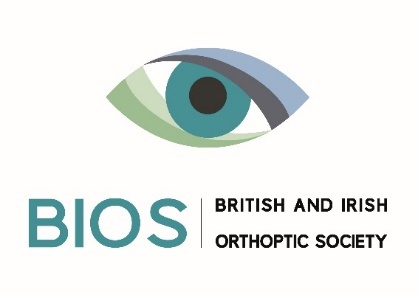 Report Form1. Applicant’s detailsName:BIOS Membership Number: Grant number: 2. Grant detailsa.  Summary of what grant was used forb. How did this grant advance the study or practice of orthoptics? c. Were there any changes from your initial application, in the way the funds were used? Please give details.2. Processa.  Do you have any comments on the application process for the OEF? Is there anything that we could do to improve the process for applicants?b. Would you be willing to provide further feedback for use in promoting the OEF to BIOS members?Return application forms to oef@orthoptics.org.uk